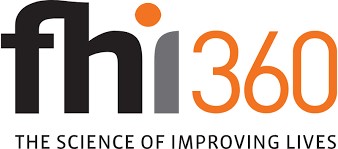 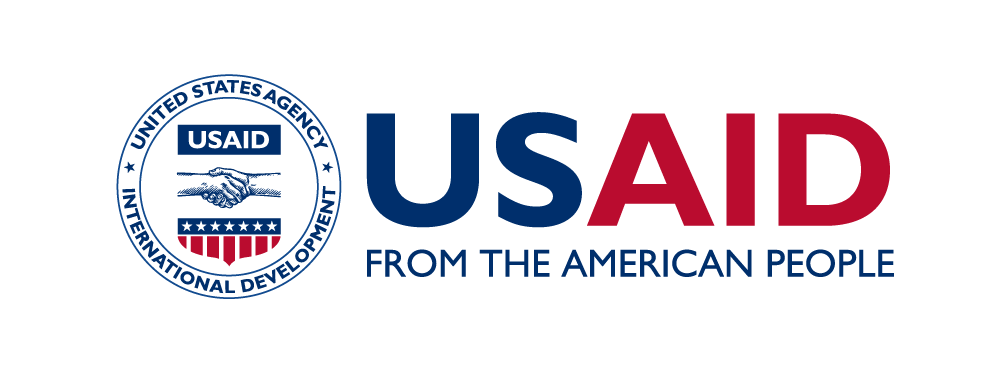 Formato de Presentación de Propuesta Técnica Utilice la siguiente plantilla para elaborar su solicitud de subvención. Complete todas las secciones del formato. La fuente utilizada deberá ser Arial Narrow 10, este formato no deberá exceder de 12 páginas, sin incluir la página de portada (Sección 1) ni anexos. Los párrafos de color rojo que se encuentran en este formato son sólo explicativos y deberán ser borrados al completar la propuesta y antes de enviarla. Sección 1. Datos Generales Confirme que la organización que presenta esta propuesta es una organización de la sociedad civil legalmente constituida, sin fines de lucro ni de proselitismo político-electoral, y que no distribuye remanentes entre sus asociados.* Sí, confirmo que la organización cumple con todas estas características* No, la organización no cumple con todas estas característicasSección 2.  Experiencia y capacidad de la organización Descripción Organizacional. (Fecha de su fundación, misión/visión y enfoque estratégico). Estructura Organizacional. (Describa su estructura organizacional. Podrá incluir un organigrama como anexo si lo desea).  Experiencia implementando actividades relativas a la(s) línea(s) temática(s) seleccionada(s) para este proyecto. (Describa las actividades implementadas, su periodo de ejecución y duración, y principal logro, e incluya la demás información requerida en la tabla. Sumar cuantas filas sean necesarias).Nota: La información será manejada de manera confidencial. En el caso de que la propuesta resulte preseleccionada, RSA podrá solicitar referencias a los donantes especificados en este cuadro sobre la organización, y verificar la información contenida en este cuadro. Presupuesto anual total ejecutado por la organización. (Indique el importe total del presupuesto ejecutado por la organización para cada uno de los tres años indicados a continuación. Expresar el importe en pesos mexicanos). Presupuesto Anual 2019: Presupuesto Anual 2020: Presupuesto Anual 2021:Proyectos previos con Donantes. (Proporcione todos los detalles que figuran a continuación para presentar información sobre donantes (individuales o institucionales) durante los últimos 2 años (2020 y 2021). Nota: La información de contacto del donante será manejada de manera confidencial. En el caso de que la propuesta resulte preseleccionada, RSA podrá solicitar referencias a los donantes especificados en este cuadro sobre la organización, y verificar la información contenida en este cuadro. Financiamiento de USAID. Confirme si la organización ha recibido o no financiamiento de USAID (directa o indirectamente a través de sus socios implementadores) al momento de la presentación de esta solicitud.Confirmo que la organización no ha recibido financiamiento de USAID, directamente o a través de sus socios implementadores, a la fecha de presentación de esta solicitud.Confirmo que la organización sí ha recibido anteriormente fondos de USAID y/o está actualmente ejecutando fondos de USAID o alguno de sus socios implementadores.Salud Mental. (Señale si la organización tiene interés en recibir apoyo de RSA para implementar actividades dirigidas a procurar el bienestar y salud mental de sus colaboradores/as, de acuerdo a lo descrito en la Sección 2, inciso I. Salud Mental, de la Convocatoria. Note que este es un componente opcional y que esta pregunta es con fines informativos exclusivamente) La organización tiene interés en incorporar un componente de salud mental con apoyo de RSA. La organización no tiene interés en incorporar un componente de salud mental con apoyo de RSA.Sección 3: Propuesta técnica Descripción de la problemática. (Describa el problema o la necesidad que esta actividad pretende abordar y cómo el proyecto propone atender dicha problemática. El planteamiento del problema debe reflejar un diagnóstico fundamentado sobre la realidad de la población beneficiaria del proyecto. Si el proyecto pretende dar continuidad a otras acciones emprendidas por la organización, describa cuáles han sido los resultados logrados hasta el momento y cuál es el estatus actual)Perfil de la población objetivo. (Identifique la población objetivo que se espera beneficiar directamente con este proyecto. Describa cuántas personas aproximadamente espera que se beneficien de las actividades propuestas. Si la organización tiene experiencia previa trabajando con esta población objetivo, señale cómo esa experiencia previa ha contribuido a su entendimiento de las necesidades de esta población).Vinculación con la comunidad. (Describa cómo se pretende involucrar a las personas beneficiarias en cuanto a la identificación de sus necesidades, prioridades y preocupaciones. ¿Cómo se pretende involucrar a las personas beneficiarias a lo largo del ciclo del proyecto? ¿Qué tipo de mecanismos para rendir cuentas a la población beneficiaria se contemplan en su proyecto?). Marco del proyecto. Contingencia COVID-19. (Describa qué tipo de adaptaciones al modelo de intervención de la organización son requeridas ante las condiciones de la pandemia, así como qué medidas prevé para proteger a su personal, personas voluntarias y la población objetivo).  Comunicación con la población objetivo y otras partes interesadas. (Describa cómo la organización pretende comunicar los objetivos, las actividades y los resultados previstos de este proyecto a las partes interesadas. Describa cómo la organización pretende involucrar a la comunidad y/o a la población objetivo a lo largo del ciclo del proyecto. Ver Sección II. inciso G de la Convocatoria, Comunicación efectiva y rendición de cuentas a las comunidades locales). Compromiso con el fortalecimiento institucional de la organización. (Describa las necesidades de desarrollo institucional de su organización (por ejemplo: Comunicación Estratégica, Monitoreo y Evaluación, Gestión Financiera, u otras), si es que las ha identificado. Describa además cuál sería el compromiso de la organización para participar en actividades de fortalecimiento institucional y de colaboración descritas en la Convocatoria Sección 2, inciso F, Fortalecer la capacidad de las OSC). Sostenibilidad de acciones una vez concluido el proyecto. (Por favor describa el plan o estrategia a seguir con miras a la sostenibilidad o la continuidad de las acciones emprendidas una vez concluido el proyecto.) Personal o posiciones necesarias para la implementación del proyecto: (Enumere todo el personal necesario para la implementación del proyecto. Si la persona aún no ha sido contratada, y deberá reclutarse posteriormente, coloque “por definir” en el nombre e indique “a contratar” junto al cargo).*Si esta persona no es actualmente miembro del equipo, indique aquí "a contratar”. Plan de trabajo. (Añada más filas para las actividades adicionales si es necesario. Elimine las que sean innecesarias.)Al firmar este Formato de Presentación de Propuesta, la persona solicitante verifica y acepta que la información incluida en esta solicitud es correcta. Note que, de resultar preseleccionada su solicitud, el Programa para la Resiliencia de Sociedad Civil (RSA) podrá pedir documentación complementaria para ampliar información y/o comprobar lo descrito por la organización en su aplicación.__________________________________________________________________________________________________________Nombre, Título y firma de representante legal					Fecha de entrega Nombre de la Organización: (como aparece en el Acta Constitutiva)Fecha de Constitución Legal: Dirección Fiscal: (calle, colonia, ciudad, estado, código postal)Lugar donde se plantea implementar el proyecto: (Baja California, Baja California Sur, Jalisco, Nayarit, Yucatán o Quintana Roo)  Por favor especifique solamente un estado donde será implementado el proyecto.  Por favor especifique solamente un estado donde será implementado el proyecto.  Por favor especifique solamente un estado donde será implementado el proyecto.  Registro Federal de Contribuyentes (RFC):Información de persona de contacto 1:Nombre:                                           Posición:E-mail:                                              Email secundario (opcional): Número telefónico:Nombre:                                           Posición:E-mail:                                              Email secundario (opcional): Número telefónico:Nombre:                                           Posición:E-mail:                                              Email secundario (opcional): Número telefónico:Información de persona de contacto 2:Nombre:                                           Posición:E-mail:                                              Email secundario (opcional): Número telefónico:                          Nombre:                                           Posición:E-mail:                                              Email secundario (opcional): Número telefónico:                          Nombre:                                           Posición:E-mail:                                              Email secundario (opcional): Número telefónico:                          Representante Legal:Nombre:                                          Posición: E-mail:                                             Email secundario: (opcional):Número telefónico:                         Nombre:                                          Posición: E-mail:                                             Email secundario: (opcional):Número telefónico:                         Nombre:                                          Posición: E-mail:                                             Email secundario: (opcional):Número telefónico:                         Nombre del proyecto propuesto:Línea(s) Temática(s) seleccionada(s): (seleccione una o más temáticas que sean aplicables) * Prevención de la violencia entre adolescentes y jóvenes en riesgo y promoción de una cultura de paz * Protección y atención de víctimas de la violencia* Promoción de acceso a la justicia entre comunidades indígenas* Promoción de iniciativas de desarrollo económico ambientalmente sostenibles que involucren activamente a jóvenes y/o comunidades indígenas                 * Prevención de la violencia entre adolescentes y jóvenes en riesgo y promoción de una cultura de paz * Protección y atención de víctimas de la violencia* Promoción de acceso a la justicia entre comunidades indígenas* Promoción de iniciativas de desarrollo económico ambientalmente sostenibles que involucren activamente a jóvenes y/o comunidades indígenas                 * Prevención de la violencia entre adolescentes y jóvenes en riesgo y promoción de una cultura de paz * Protección y atención de víctimas de la violencia* Promoción de acceso a la justicia entre comunidades indígenas* Promoción de iniciativas de desarrollo económico ambientalmente sostenibles que involucren activamente a jóvenes y/o comunidades indígenas                 Período y duraciónNombre del Proyecto o nombre de la o las actividades ejecutadasBreve descripción del proyecto o actividades ejecutadasPrincipal logro Principal Financiador (Donante), si aplica Nombre del DonanteAñoActividad/Nombre del proyectoPeriodo de ejecución del proyecto  (mm/aaaa) – (mm/aaaa)Información de contacto1.Nombre del donante:Nombre de contacto: Teléfono: Email:2.Nombre del donante:Nombre de contacto: Teléfono: Email:3.Nombre del donante:Nombre de contacto: Teléfono: Email:Propósito de este proyecto (Enuncie cuál es la finalidad del proyecto a largo plazo, definiendo claramente el cambio de mayor impacto que se logrará con la implementación de su proyecto propuesto. )Propósito de este proyecto (Enuncie cuál es la finalidad del proyecto a largo plazo, definiendo claramente el cambio de mayor impacto que se logrará con la implementación de su proyecto propuesto. )Propósito de este proyecto (Enuncie cuál es la finalidad del proyecto a largo plazo, definiendo claramente el cambio de mayor impacto que se logrará con la implementación de su proyecto propuesto. )Objetivo general (Enuncie el resultado principal que pretende lograr en el periodo de implementación de este proyecto) Objetivo general (Enuncie el resultado principal que pretende lograr en el periodo de implementación de este proyecto) Objetivo general (Enuncie el resultado principal que pretende lograr en el periodo de implementación de este proyecto) Objetivo Estratégico 1(Describa los cambios específicos orientados a la población objetivo que contribuirán al logro del objetivo general)Actividades: (Indique las acciones que serán realizadas para alcanzar cada uno de los objetivos) Resultados esperados: (Describa los efectos en la población objetivo que se espera generar con las actividades propuestas)  Objetivo Estratégico 2 (Incluya o elimine celdas según corresponda) Objetivo Estratégico 3(Incluya o elimine celdas según corresponda) Nombre CompletoCargo dentro de la organización*Rol en el proyectoResponsabilidadesMesesMesesMesesMesesMesesMesesMesesMesesMesesMesesMesesMesesMesesMesesMesesMesesMesesMeses123456789101112131415161718Objetivo Estratégico 1(Indique aquí el objetivo)(Indique aquí el objetivo)(Indique aquí el objetivo)(Indique aquí el objetivo)(Indique aquí el objetivo)(Indique aquí el objetivo)(Indique aquí el objetivo)(Indique aquí el objetivo)(Indique aquí el objetivo)(Indique aquí el objetivo)(Indique aquí el objetivo)(Indique aquí el objetivo)(Indique aquí el objetivo)(Indique aquí el objetivo)(Indique aquí el objetivo)(Indique aquí el objetivo)(Indique aquí el objetivo)(Indique aquí el objetivo)Actividad 1.1.1Actividad 1.1.2Actividad 1.1.3Objetivo Estratégico 2(Indique aquí el objetivo)(Indique aquí el objetivo)(Indique aquí el objetivo)(Indique aquí el objetivo)(Indique aquí el objetivo)(Indique aquí el objetivo)(Indique aquí el objetivo)(Indique aquí el objetivo)(Indique aquí el objetivo)(Indique aquí el objetivo)(Indique aquí el objetivo)(Indique aquí el objetivo)(Indique aquí el objetivo)(Indique aquí el objetivo)(Indique aquí el objetivo)(Indique aquí el objetivo)(Indique aquí el objetivo)(Indique aquí el objetivo)Actividad 2.1.1Actividad 2.1.2Actividad 2.1.3Objetivo Estratégico 3(Indique aquí el objetivo)(Indique aquí el objetivo)(Indique aquí el objetivo)(Indique aquí el objetivo)(Indique aquí el objetivo)(Indique aquí el objetivo)(Indique aquí el objetivo)(Indique aquí el objetivo)(Indique aquí el objetivo)(Indique aquí el objetivo)(Indique aquí el objetivo)(Indique aquí el objetivo)(Indique aquí el objetivo)(Indique aquí el objetivo)(Indique aquí el objetivo)(Indique aquí el objetivo)(Indique aquí el objetivo)(Indique aquí el objetivo)Actividad 3.1.1Actividad 3.1.2Actividad 3.1.3